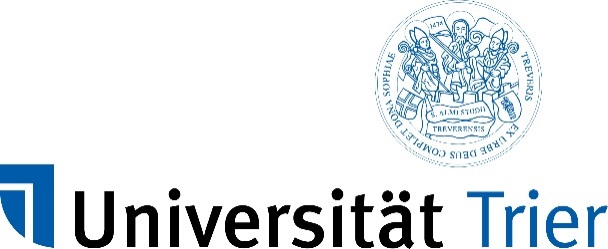 PressematerialKunstausstellung generator Vernissage: Mittwoch 02.11.2016, 18:00Uhr23.11.2016-31.03.2017Abbildungen „Lorem Ipsum“  (Zeitung) (1), (2), (3): Diana Thomas: Lorem Ipsum. Editorial Design 2013, © Fotografien: Diana Thomas, Trier 2013.generator Kunstraum der Universität TrierCampus 2Behringstraße 21 D-54296 TrierKontakt: Prof. Dr. Ulrike GehringE-Mail: gehring@uni-trier.deTel. 0651/201-2125Dr. Stephan BrakensiekE-Mail: brakensi@uni-trier.deTel. 0651/201-2169